 REFERAT STYREMØTE 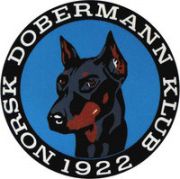 Dato:	22.11.23	Sted: 	Messenger	Tilstede: Line Amundsen, Kristin Midtsund, Madelen Loranger, Ingar Andersen og Frank G FosseSaksliste:87. Økonomi oktober – godkjent88. MH komite- vi har fått noen interessenter, men vi trenger flere89. Utstillere som ble bøtelagt for parkering av Stange Sportsklubb under Stange utstillingen      vi hadde i oktober- kan se borti fra denne.90: Styret planlegger digitalt medlemsmøte i februar 202491: Referat fra RS blir lagt ut på NKK.no92: Brukskomite og utstillingskomite har planlagt aktiviteter for 2024. Mer info om dette blir       publisert fortløpende